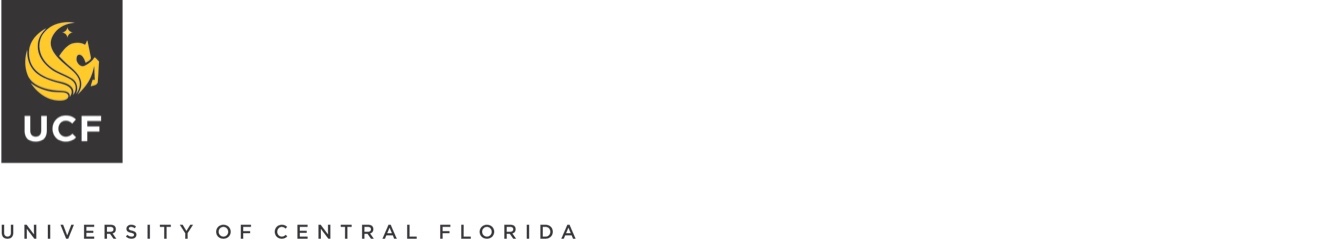 Counseling & Psychological ServicesP.O. Box 163170Orlando, FL 32816-3170Volunteer Opportunity at UCF CAPSWho: Any student who has been enrolled at least 1 semester at UCF and is interested in providing additional help to spread mental health and well-being awareness throughout UCF. What: CAPS would like to provide an opportunity for students to participate in volunteering as Peer Educators this upcoming academic year 2021-2022 (Fall and Spring), to help us grow our outreach presence throughout the school’s campus. Students from any major would be a good fit for this role. This is a volunteer opportunity with oversight provided by one or more of our CAPS staff. The scope of the work would involve:Attending and supporting CAPS outreach events (e.g., Healing Arts Exhibition, Healthy Knights Expo, Suicide Awareness Day, PAWS-a-tively Stress-Free, etc.) and other UCF supported events Event tabling by helping engage students in CAPS outreach activities, help with set up and/or breakdown of events, etc. Conduct Stress Busters presentation Support and provide additional help with CAPS social media Attend monthly mandatory meetingsTime Commitment: Hours per week would depend on the student’s availability, but would average between approximately 3 to 6 events per semester (1-2 events per month). This work would be a combination of in-person and virtual, as would supervision.  How to apply: Please submit Qualtrics application at the link below. https://ucf.qualtrics.com/jfe/form/SV_06DrG3H8FWDUOO1Deadline to apply: Wednesday, August 18th This could be a great opportunity for a student to gain some experience creating new relationships while spreading awareness for mental health. We would welcome the skills and talents that any UCF student could bring to CAPS!